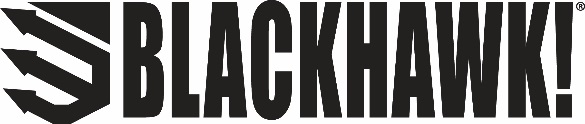  Contact: Kristen VeverkaCommunications SpecialistTactical Products	(913) 689-3630FOR IMMEDIATE RELEASE 		 		    E-mail: pressroom@vistaoutdoor.comBLACKHAWK! Announces New Suppressor Line at 2016 National Rifle Association Annual Meetings and ExhibitsOverland Park, Kan. – May 19, 2016 – BLACKHAWK! is synonymous with industry-leading performance and quality. These traits are on full display as the company proudly launches a family of suppressors to deliver a quiet shooting experience for consumers.  BLACKHAWK! suppressors include seven models ranging from .22 Rimfire up to .338 Lapua Magnum. BLACKHAWK! suppressors stand out with superior materials and decibel reduction. All BLACKHAWK! suppressors have a distinctive patent-pending hexagonal pattern, and the lightweight construction offers an outstanding strength-to-weight ratio.  The seven models in the suppressor line include:Pulse™ RimfireSmoke Stack™ .45 PistolMini Boss™ 9mm Pistol and 300 BlackoutBarrage™ 5.56mm rifleGas Can™ 7.62mm rifleCarnivore™ .300 Win MagWrath™ .338 Lapua MagBLACKHAWK!’s family of suppressors will be on display at the company’s booth (Vista Outdoor #4623) at the 2016 NRA Annual Meetings & Exhibits Show. Guests are encouraged to stop by to learn more about this exciting new product launch. BLACKHAWK! product designers will be in attendance to answer questions and discuss the benefits of the new suppressor line. The family of suppressors will be available in late summer 2016.BLACKHAWK!, a Vista Outdoor, Inc. brand, is constantly researching, refining and perfecting every detail to provide tactical gear that won’t let you down. For more information, visit www.blackhawk.com.

About Vista Outdoor Inc.
Vista Outdoor is a leading global designer, manufacturer and marketer of consumer products in the growing outdoor sports and recreation markets. The company operates in two segments, Shooting Sports and Outdoor Products, and has a portfolio of well-recognized brands that provides consumers with a wide range of performance-driven, high-quality and innovative products for individual outdoor recreational pursuits. Vista Outdoor products are sold at leading retailers and distributors across North America and worldwide. Vista Outdoor is headquartered in Utah and has manufacturing operations and facilities in 13 U.S. States, Canada, Mexico and Puerto Rico along with international customer service, sales and sourcing operations in Asia, Australia, Canada, Europe and New Zealand. For news and information visit www.vistaoutdoor.com or follow us on Twitter @VistaOutdoorInc and Facebook at www.facebook.com/vistaoutdoor.###